Об исполнении бюджета муниципального округа Головинский за 9 месяцев 2015 года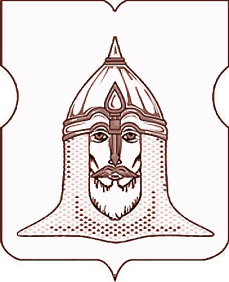 СОВЕТ ДЕПУТАТОВМУНИЦИПАЛЬНОГО ОКРУГА ГОЛОВИНСКИЙРЕШЕНИЕ  27.10.2015 г.   №  97Об исполнении бюджета муниципального округа Головинский за 9 месяцев 2015 года        В соответствии со статьей 264.2 и пунктом 7 статьи 81 Бюджетного кодекса Российской Федерации, пунктом 2 части 1 статьи 9 Устава муниципального округа Головинский, пунктами 18.3 и 18.5 Положения о бюджетном процессе в муниципальном округе Головинский, утвержденным решением Совета депутатов муниципального округа Головинский от 24 июня 2014 года № 55 «Об утверждении Положения о бюджетном процессе в муниципальном округе Головинский»,Советом депутатов принято решение:1. Принять к сведению отчет об исполнении бюджета муниципального округа Головинский за 9 месяцев 2015 года (приложение 1).2. Принять к сведению отчет об использовании бюджетных ассигнований резервного фонда муниципального округа Головинский за 9 месяцев 2015 года (приложение 2).3. Администрации муниципального округа Головинский разместить настоящее решение на официальном сайте органов местного самоуправления муниципального округа Головинский www.nashe-golovino.ru.4.  Настоящее решение вступает в силу со дня его принятия.5. Контроль исполнения настоящего решения возложить на главу муниципального округа Головинский Архипцову Н.В. и председателя бюджетно-финансовой комиссии - депутата Мемухину В.Г.Главамуниципального округа Головинский                                                     Н.В. АрхипцоваПриложение 1к решению Совета депутатов муниципального округа Головинский 27 октября 2015 года № 972. Расходы бюджета3. Источники финансирования дефицита бюджетаПриложение 2к решению Совета депутатов муниципального округа Головинский от 27 октября 2015 года № 97ОТЧЕТоб использовании бюджетных ассигнований резервного фондамуниципального округа Головинскийза 9 месяцев 2015 года            Решением Совета депутатов муниципального округа Головинский от 23 декабря 2014 года № 113 «О бюджете муниципального округа Головинский на 2015 год и плановый период 2016 и 2017 годов» размер резервного фонда на 2015 год утвержден в сумме 50,0 тыс. руб. по коду бюджетной классификации расходов 900 0111 32А0100 870.            Резервный фонд создавался в соответствии со статьей 81 Бюджетного кодекса Российской Федерации с целью финансового обеспечения непредвиденных расходов, в том числе на проведение аварийно-восстановительных работ и иных мероприятий, связанных с ликвидацией последствий стихийных бедствий и других чрезвычайных ситуаций на территории муниципального округа Головинский.В период с 01 января 2015 года по 30 сентября 2015 года средства резервного фонда на указанные цели не направлялись и не расходовались.ОТЧЕТ  ОБ  ИСПОЛНЕНИИ БЮДЖЕТАОТЧЕТ  ОБ  ИСПОЛНЕНИИ БЮДЖЕТАОТЧЕТ  ОБ  ИСПОЛНЕНИИ БЮДЖЕТАОТЧЕТ  ОБ  ИСПОЛНЕНИИ БЮДЖЕТАОТЧЕТ  ОБ  ИСПОЛНЕНИИ БЮДЖЕТАОТЧЕТ  ОБ  ИСПОЛНЕНИИ БЮДЖЕТАОТЧЕТ  ОБ  ИСПОЛНЕНИИ БЮДЖЕТАОТЧЕТ  ОБ  ИСПОЛНЕНИИ БЮДЖЕТАОТЧЕТ  ОБ  ИСПОЛНЕНИИ БЮДЖЕТАОТЧЕТ  ОБ  ИСПОЛНЕНИИ БЮДЖЕТАОТЧЕТ  ОБ  ИСПОЛНЕНИИ БЮДЖЕТАОТЧЕТ  ОБ  ИСПОЛНЕНИИ БЮДЖЕТАОТЧЕТ  ОБ  ИСПОЛНЕНИИ БЮДЖЕТАОТЧЕТ  ОБ  ИСПОЛНЕНИИ БЮДЖЕТАОТЧЕТ  ОБ  ИСПОЛНЕНИИ БЮДЖЕТАОТЧЕТ  ОБ  ИСПОЛНЕНИИ БЮДЖЕТАОТЧЕТ  ОБ  ИСПОЛНЕНИИ БЮДЖЕТАОТЧЕТ  ОБ  ИСПОЛНЕНИИ БЮДЖЕТАОТЧЕТ  ОБ  ИСПОЛНЕНИИ БЮДЖЕТАОТЧЕТ  ОБ  ИСПОЛНЕНИИ БЮДЖЕТАКОДЫКОДЫФорма по ОКУД  Форма по ОКУД  Форма по ОКУД  05031170503117нана01 октября2015 г.01 октября2015 г.01 октября2015 г.01 октября2015 г.01 октября2015 г.01 октября2015 г.01 октября2015 г.Дата  Дата  Дата  01.10.201501.10.2015Наименование органа,Наименование органа,Наименование органа,Наименование органа,Наименование органа,по ОКПО  по ОКПО  по ОКПО  1356033813560338организующего исполнение бюджетаорганизующего исполнение бюджетаорганизующего исполнение бюджетаорганизующего исполнение бюджетаорганизующего исполнение бюджетаадминистрация муниципального округа Головинскийадминистрация муниципального округа Головинскийадминистрация муниципального округа Головинскийадминистрация муниципального округа Головинскийадминистрация муниципального округа Головинскийадминистрация муниципального округа Головинскийадминистрация муниципального округа Головинскийадминистрация муниципального округа Головинскийадминистрация муниципального округа Головинскийадминистрация муниципального округа Головинскийадминистрация муниципального округа Головинскийадминистрация муниципального округа ГоловинскийГлава по БК Глава по БК Глава по БК 900900Наименование бюджетаНаименование бюджетаНаименование бюджетаНаименование бюджетаНаименование бюджетаБюджет муниципального округа ГоловинскийБюджет муниципального округа ГоловинскийБюджет муниципального округа ГоловинскийБюджет муниципального округа ГоловинскийБюджет муниципального округа ГоловинскийБюджет муниципального округа ГоловинскийБюджет муниципального округа ГоловинскийБюджет муниципального округа ГоловинскийБюджет муниципального округа ГоловинскийБюджет муниципального округа ГоловинскийБюджет муниципального округа ГоловинскийБюджет муниципального округа Головинскийпо ОКТМО  по ОКТМО  по ОКТМО  Периодичность: месячная, квартальная, годоваяПериодичность: месячная, квартальная, годоваяПериодичность: месячная, квартальная, годоваяПериодичность: месячная, квартальная, годоваяПериодичность: месячная, квартальная, годоваяПериодичность: месячная, квартальная, годоваяПериодичность: месячная, квартальная, годоваяПериодичность: месячная, квартальная, годоваяЕдиница измерения:Единица измерения:руб.руб.руб.по ОКЕИ  по ОКЕИ  по ОКЕИ  3833831. Доходы бюджета1. Доходы бюджета1. Доходы бюджета1. Доходы бюджета1. Доходы бюджета1. Доходы бюджета1. Доходы бюджета1. Доходы бюджета1. Доходы бюджета1. Доходы бюджета1. Доходы бюджета1. Доходы бюджета1. Доходы бюджета1. Доходы бюджета1. Доходы бюджета1. Доходы бюджета1. Доходы бюджета1. Доходы бюджета1. Доходы бюджета1. Доходы бюджета1. Доходы бюджета1. Доходы бюджетаНаименование показателяНаименование показателяКод
стро-
киКод
стро-
киКод дохода
по бюджетной классификацииКод дохода
по бюджетной классификацииКод дохода
по бюджетной классификацииКод дохода
по бюджетной классификацииКод дохода
по бюджетной классификацииКод дохода
по бюджетной классификацииКод дохода
по бюджетной классификацииКод дохода
по бюджетной классификацииКод дохода
по бюджетной классификацииКод дохода
по бюджетной классификацииКод дохода
по бюджетной классификацииКод дохода
по бюджетной классификацииКод дохода
по бюджетной классификацииКод дохода
по бюджетной классификацииКод дохода
по бюджетной классификацииУтвержденные бюджетные назначенияИсполненоИсполненоНеисполненные назначенияНеисполненные назначенияНаименование показателяНаименование показателяКод
стро-
киКод
стро-
киКод дохода
по бюджетной классификацииКод дохода
по бюджетной классификацииКод дохода
по бюджетной классификацииКод дохода
по бюджетной классификацииКод дохода
по бюджетной классификацииКод дохода
по бюджетной классификацииКод дохода
по бюджетной классификацииКод дохода
по бюджетной классификацииКод дохода
по бюджетной классификацииКод дохода
по бюджетной классификацииКод дохода
по бюджетной классификацииКод дохода
по бюджетной классификацииКод дохода
по бюджетной классификацииКод дохода
по бюджетной классификацииКод дохода
по бюджетной классификацииУтвержденные бюджетные назначенияИсполненоИсполненоНеисполненные назначенияНеисполненные назначения112233333333333333345566Доходы бюджета — всегоДоходы бюджета — всего01001000085000000000000000000850000000000000000008500000000000000000085000000000000000000850000000000000000008500000000000000000085000000000000000000850000000000000000008500000000000000000085000000000000000000850000000000000000008500000000000000000085000000000000000000850000000000000000008500000000000000059 609 300,0043 365 291,6343 365 291,6316 244 008,3716 244 008,37в том числе:в том числе:Налог на доходы физических лиц с доходов, источником которых является налоговый агент, за исключением доходов, в отношении которых исчисление и уплата налога осуществляются в соответствии со статьями 227, 2271 и 228 Налогового кодекса Российской ФедерацииНалог на доходы физических лиц с доходов, источником которых является налоговый агент, за исключением доходов, в отношении которых исчисление и уплата налога осуществляются в соответствии со статьями 227, 2271 и 228 Налогового кодекса Российской Федерации182101101020100102010010201001020100102010010201001000000000000000011011016 650 800,0010 731 108,0110 731 108,015 919 691,995 919 691,99Сумма платежа (пересчеты, недоимка и задолженность по соответствующему платежу, в том числе по отменному)Сумма платежа (пересчеты, недоимка и задолженность по соответствующему платежу, в том числе по отменному)1821011010201001020100102010010201001020100102010011000100010001000110110-10 694 510,5510 694 510,55-10 694 510,55-10 694 510,55Пени по соответствующему платежуПени по соответствующему платежу1821011010201001020100102010010201001020100102010012100210021002100110110-8 294,908 294,90-8 294,90-8 294,90Суммы денежных взысканий (штрафов) по соответствующему платежу согласно законодательству Российской ФедерацииСуммы денежных взысканий (штрафов) по соответствующему платежу согласно законодательству Российской Федерации1821011010201001020100102010010201001020100102010013000300030003000110110-28 948,3428 948,34-28 948,34-28 948,34Прочие поступленияПрочие поступления1821011010201001020100102010010201001020100102010014000400040004000110110--645,28-645,28645,28645,28Уплата процентов, начисленных при нарушении срока возврата налога  (сбора), страховых взносов в бюджеты государственных внебюджетных фондов, и процентов, начисленных на сумму излишне взысканного налога (сбора), страховых взносов на обязательное пенсионное страхованиеУплата процентов, начисленных при нарушении срока возврата налога  (сбора), страховых взносов в бюджеты государственных внебюджетных фондов, и процентов, начисленных на сумму излишне взысканного налога (сбора), страховых взносов на обязательное пенсионное страхование1821011010201001020100102010010201001020100102010015000500050005000110110--0,50-0,500,500,50Налог на доходы физических лиц, полученных от осуществления деятельности физическими лицами, зарегистрированными в качестве индивидуальных предпринимателей, нотариусов, занимающихся частной практикой, адвокатов, учредивших адвокатские кабинеты, и других лиц, занимающихся частной практикой, в соответствии со статьей 227 Налогового кодекса Российской ФедерацииНалог на доходы физических лиц, полученных от осуществления деятельности физическими лицами, зарегистрированными в качестве индивидуальных предпринимателей, нотариусов, занимающихся частной практикой, адвокатов, учредивших адвокатские кабинеты, и других лиц, занимающихся частной практикой, в соответствии со статьей 227 Налогового кодекса Российской Федерации182101101020200102020010202001020200102020010202001000000000000000011011045 000,0026 366,7526 366,7518 633,2518 633,25Сумма платежа (пересчеты, недоимка и задолженность по соответствующему платежу, в том числе по отмененному)Сумма платежа (пересчеты, недоимка и задолженность по соответствующему платежу, в том числе по отмененному)1821011010202001020200102020010202001020200102020011000100010001000110110-26 057,8826 057,88-26 057,88-26 057,88Пени по соответствующему платежуПени по соответствующему платежу1821011010202001020200102020010202001020200102020012100210021002100110110-15,5115,51-15,51-15,51Суммы денежных взысканий (штрафов) по соответствующему платежу согласно законодательству Российской ФедерацииСуммы денежных взысканий (штрафов) по соответствующему платежу согласно законодательству Российской Федерации1821011010202001020200102020010202001020200102020013000300030003000110110-283,21283,21-283,21-283,21Прочие поступленияПрочие поступления1821011010202001020200102020010202001020200102020014000400040004000110110-10,1510,15-10,15-10,15Налог на доходы физических лиц с доходов, полученных физическими лицами в соответствии со статьей 228 Налогового кодекса Российской Федерации.Налог на доходы физических лиц с доходов, полученных физическими лицами в соответствии со статьей 228 Налогового кодекса Российской Федерации.1821011010203001020300102030010203001020300102030010000000000000000110110525 000,00339 079,40339 079,40185 920,60185 920,60Сумма платежа (пересчеты, недоимка и задолженность по соответствующему платежу, в том числе по отмененному)Сумма платежа (пересчеты, недоимка и задолженность по соответствующему платежу, в том числе по отмененному)1821011010203001020300102030010203001020300102030011000100010001000110110-335 803,93335 803,93-335 803,93-335 803,93Пени по соответствующему платежуПени по соответствующему платежу1821011010203001020300102030010203001020300102030012100210021002100110110-272,54272,54-272,54-272,54Суммы денежных взысканий (штрафов) по соответствующему платежу согласно законодательству Российской ФедерацииСуммы денежных взысканий (штрафов) по соответствующему платежу согласно законодательству Российской Федерации1821011010203001020300102030010203001020300102030013000300030003000110110-1 162,211 162,21-1 162,21-1 162,21Прочие поступленияПрочие поступления1821011010203001020300102030010203001020300102030014000400040004000110110-1 840,721 840,72-1 840,72-1 840,72Прочие доходы от компенсации затрат бюджетов внутригородских муниципальных образований городов федерального значения Москвы и Санкт-ПетербургаПрочие доходы от компенсации затрат бюджетов внутригородских муниципальных образований городов федерального значения Москвы и Санкт-Петербурга9001131130299303029930302993030299303029930302993030000000000000000130130-84 300,8884 300,88-84 300,88-84 300,88Прочие поступления от денежных взысканий(штрафов) и иных сумм в возмещении ущерба, зачисляемых в бюджеты внутригородских муниципальных образований городов федерального значения Москвы и Санкт-ПетербургаПрочие поступления от денежных взысканий(штрафов) и иных сумм в возмещении ущерба, зачисляемых в бюджеты внутригородских муниципальных образований городов федерального значения Москвы и Санкт-Петербурга9001161169003003900300390030039003003900300390030030000000000000000140140-52 200,0052 200,00-52 200,00-52 200,00Субвенции бюджетам внутригородских муниципальных образований городов федерального значения на выполнение передаваемых полномочий субъектов Российской Федерации (на содержание муниципальных служащих, осуществляющих образование и организацию деятельности районных комиссий по делам несовершеннолетних и защите их прав)Субвенции бюджетам внутригородских муниципальных образований городов федерального значения на выполнение передаваемых полномочий субъектов Российской Федерации (на содержание муниципальных служащих, осуществляющих образование и организацию деятельности районных комиссий по делам несовершеннолетних и защите их прав)90020220203024030302403030240303024030302403030240300010001000100011511513 946 500,003 200 000,003 200 000,00746 500,00746 500,00Субвенции бюджетам внутригородских муниципальных образований городов федерального значения на выполнение передаваемых полномочий субъектов Российской Федерации (на содержание муниципальных служащих, осуществляющих организацию досуговой, социально-воспитательной, физкультурно-оздоровительной и спортивной работы с населением по месту жительства)Субвенции бюджетам внутригородских муниципальных образований городов федерального значения на выполнение передаваемых полномочий субъектов Российской Федерации (на содержание муниципальных служащих, осуществляющих организацию досуговой, социально-воспитательной, физкультурно-оздоровительной и спортивной работы с населением по месту жительства)90020220203024030302403030240303024030302403030240300020002000200021511515 465 100,004 400 000,004 400 000,001 065 100,001 065 100,00Субвенции бюджетам внутригородских муниципальных образований городов федерального значения на выполнение передаваемых полномочий субъектов Российской Федерации (на содержание муниципальных служащих, осуществляющих организацию опеки, попечительства и патронажа)Субвенции бюджетам внутригородских муниципальных образований городов федерального значения на выполнение передаваемых полномочий субъектов Российской Федерации (на содержание муниципальных служащих, осуществляющих организацию опеки, попечительства и патронажа)90020220203024030302403030240303024030302403030240300030003000300031511517 468 100,006 200 000,006 200 000,001 268 100,001 268 100,00Субвенции бюджетам внутригородских муниципальных образований городов федерального значения на выполнение передаваемых полномочий субъектов Российской Федерации (на организацию досуговой и социально-воспитательной работы с населением по месту жительства)Субвенции бюджетам внутригородских муниципальных образований городов федерального значения на выполнение передаваемых полномочий субъектов Российской Федерации (на организацию досуговой и социально-воспитательной работы с населением по месту жительства)900202202030240303024030302403030240303024030302403000400040004000415115111 321 200,008 490 900,008 490 900,002 830 300,002 830 300,00Субвенции бюджетам внутригородских муниципальных образований городов федерального значения на выполнение передаваемых полномочий субъектов Российской Федерации (на организацию физкультурно-оздоровительной и спортивной работы с населением по месту жительства)Субвенции бюджетам внутригородских муниципальных образований городов федерального значения на выполнение передаваемых полномочий субъектов Российской Федерации (на организацию физкультурно-оздоровительной и спортивной работы с населением по месту жительства)900202202030240303024030302403030240303024030302403000500050005000515115111 067 600,008 700 000,008 700 000,002 367 600,002 367 600,00Прочие межбюджетные трансферты, передаваемые бюджетам внутригородских муниципальных образований городов федерального значения Москвы и Санкт-ПетербургаПрочие межбюджетные трансферты, передаваемые бюджетам внутригородских муниципальных образований городов федерального значения Москвы и Санкт-Петербурга90020220204999030499903049990304999030499903049990300000000000000001511513 120 000,002 340 000,002 340 000,00780 000,00780 000,00Возврат остатков субсидий, субвенций и иных межбюджетных трансфертов, имеющих целевое назначение, прошлых лет из бюджетов внутригородских муниципальных образований городов федерального значения Москвы и Санкт-ПетербургаВозврат остатков субсидий, субвенций и иных межбюджетных трансфертов, имеющих целевое назначение, прошлых лет из бюджетов внутригородских муниципальных образований городов федерального значения Москвы и Санкт-Петербурга9002192190300003030000303000030300003030000303000030000000000000000151151--1 198 663,41-1 198 663,411 198 663,411 198 663,41Наименование показателяКод
стро-
киКод расхода
по бюджетной классификацииКод расхода
по бюджетной классификацииКод расхода
по бюджетной классификацииКод расхода
по бюджетной классификацииКод расхода
по бюджетной классификацииКод расхода
по бюджетной классификацииКод расхода
по бюджетной классификацииУтвержденные бюджетные назначенияИсполненоНеисполненные назначенияНаименование показателяКод
стро-
киКод расхода
по бюджетной классификацииКод расхода
по бюджетной классификацииКод расхода
по бюджетной классификацииКод расхода
по бюджетной классификацииКод расхода
по бюджетной классификацииКод расхода
по бюджетной классификацииКод расхода
по бюджетной классификацииУтвержденные бюджетные назначенияИсполненоНеисполненные назначения123333333456Расходы бюджета — всего2000009600000000000000000096000000000000000000960000000000000000009600000000000000000096000000000000000000960000000000000000009600000000000000059 909 300,0040 689 167,4219 220 132,58в том числе:Заработная плата900010231А01011212111 048 800,00636 527,56412 272,44Начисления на выплаты по оплате труда900010231А0101121213316 700,00178 453,53138 246,47Прочие выплаты900010231А010112221270 400,0026 616,9943 783,01Услуги связи900010231А010124422129 000,0013 000,0016 000,00Транспортные услуги900010231А010124422235 800,0023 017,6712 782,33Коммунальные услуги900010231А01012442237 800,002 819,974 980,03Работы, услуги по содержанию имущества900010231А01012442256 900,002 566,674 333,33Прочие работы, услуги900010231А010124422620 200,0011 898,848 301,16Увеличение стоимости основных средств900010231А01012443101 000,00-1 000,00Увеличение стоимости материальных запасов900010231А010124434013 200,0011 648,761 551,24Прочие работы, услуги900010235Г0111244226134 400,0040 051,3894 348,62Прочие работы, услуги900010331А0102123226109 200,00109 200,00-Прочие расходы900010333А04018802903 120 000,002 219 900,00900 100,00Заработная плата900010431Б01011212111 048 800,00763 430,71285 369,29Начисления на выплаты по оплате труда900010431Б0101121213316 700,00207 706,34108 993,66Прочие выплаты900010431Б010112221270 400,0070 400,00-Услуги связи900010431Б010124422135 000,0018 000,0017 000,00Транспортные услуги900010431Б010124422235 800,0023 017,5312 782,47Коммунальные услуги900010431Б01012442237 800,002 750,225 049,78Работы, услуги по содержанию имущества900010431Б01012442256 900,002 566,674 333,33Прочие работы, услуги900010431Б010124422620 400,0012 480,767 919,24Увеличение стоимости основных средств900010431Б01012443104 000,00-4 000,00Увеличение стоимости материальных запасов900010431Б01012443404 000,001 843,152 156,85Заработная плата900010431Б01051212114 258 500,002 898 843,521 359 656,48Начисления на выплаты по оплате труда900010431Б01051212131 286 100,00833 932,17452 167,83Заработная плата900010431Б0105122211388 800,00-388 800,00Прочие выплаты900010431Б0105122212563 200,00442 266,30120 933,70Начисления на выплаты по оплате труда900010431Б0105122213117 400,00-117 400,00Услуги связи900010431Б010524422153 300,0027 060,0826 239,92Транспортные услуги900010431Б0105244222351 400,00230 040,25121 359,75Коммунальные услуги900010431Б010524422362 400,0021 542,2040 857,80Работы, услуги по содержанию имущества900010431Б010524422546 400,0029 459,3516 940,65Прочие работы, услуги900010431Б0105244226363 500,00208 958,58154 541,42Увеличение стоимости основных средств900010431Б0105244310143 800,0086 955,1956 844,81Увеличение стоимости материальных запасов900010431Б010524434080 000,0070 212,469 787,54Заработная плата900010433А01011212111 852 600,001 020 305,33832 294,67Начисления на выплаты по оплате труда900010433А0101121213559 500,00289 504,31269 995,69Прочие выплаты900010433А0101122212283 300,00182 416,99100 883,01Услуги связи900010433А010124422130 300,0020 133,7410 166,26Транспортные услуги900010433А0101244222141 800,0092 069,1449 730,86Коммунальные услуги900010433А010124422331 200,0010 770,0320 429,97Работы, услуги по содержанию имущества900010433А010124422524 100,0016 994,707 105,30Прочие работы, услуги900010433А0101244226966 100,00751 308,53214 791,47Увеличение стоимости основных средств900010433А010124431020 000,00-20 000,00Увеличение стоимости материальных запасов900010433А010124434037 600,0037 505,5794,43Заработная плата900010433А01021212112 817 400,001 806 919,201 010 480,80Начисления на выплаты по оплате труда900010433А0102121213850 900,00518 336,89332 563,11Заработная плата900010433А0102122211133 000,00-133 000,00Прочие выплаты900010433А0102122212422 400,00352 000,0070 400,00Начисления на выплаты по оплате труда900010433А010212221340 200,00-40 200,00Услуги связи900010433А010224422130 000,0018 000,0012 000,00Транспортные услуги900010433А0102244222214 800,00138 105,1976 694,81Коммунальные услуги900010433А010224422346 800,0016 196,2430 603,76Работы, услуги по содержанию имущества900010433А010224422529 800,0015 904,0713 895,93Прочие работы, услуги900010433А0102244226709 800,00499 765,95210 034,05Увеличение стоимости основных средств900010433А010224431070 000,0065 268,394 731,61Увеличение стоимости материальных запасов900010433А0102244340100 000,0092 237,237 762,77Заработная плата900010433А01041212113 822 000,002 554 456,201 267 543,80Начисления на выплаты по оплате труда900010433А01041212131 154 200,00750 803,62403 396,38Прочие выплаты900010433А0104122212563 200,00563 200,00-Услуги связи900010433А010424422156 500,0039 780,9016 719,10Транспортные услуги900010433А0104244222286 400,00184 140,25102 259,75Коммунальные услуги900010433А010424422362 400,0022 523,0639 876,94Работы, услуги по содержанию имущества900010433А010424422543 900,0028 644,3315 255,67Прочие работы, услуги900010433А01042442261 339 500,001 134 940,11204 559,89Увеличение стоимости основных средств900010433А010424431060 000,0024 299,0035 701,00Увеличение стоимости материальных запасов900010433А010424434080 000,0044 481,0935 518,91Прочие работы, услуги900010435Г01112442261 233 200,00987 687,78245 512,22Прочие расходы900011132А010087029050 000,00-50 000,00Прочие расходы900011331Б0104853290129 300,00129 300,00-Прочие работы, услуги900011331Б0199244226367 700,0090 000,00277 700,00Коммунальные услуги900080409Г07012442231 250 000,00719 015,58530 984,42Работы, услуги по содержанию имущества900080409Г0701244225862 100,00427 883,10434 216,90Безвозмездные перечисления государственным и муниципальным организациям900080409Г07016112418 653 800,006 666 500,001 987 300,00Безвозмездные перечисления государственным и муниципальным организациям900080409Г0701612241555 300,00416 400,00138 900,00Прочие работы, услуги900080435Е01052442261 625 400,001 266 000,00359 400,00Прочие расходы900080435Е0105244290150 000,00-150 000,00Перечисления другим бюджетам бюджетной системы Российской Федерации900100135П0109540251784 800,00202 183,93582 616,07Пособия по социальной помощи населению900100635П0118321262422 400,00-422 400,00Работы, услуги по содержанию имущества900110210А03012442254 417 700,003 189 439,241 228 260,76Прочие работы, услуги900110210А030124422645 000,00-45 000,00Безвозмездные перечисления государственным и муниципальным организациям900110210А03016112416 504 900,005 153 800,001 351 100,00Безвозмездные перечисления государственным и муниципальным организациям900110210А0301612241100 000,00100 000,00-Прочие работы, услуги900120235Е01032442261 184 000,00624 000,00560 000,00Увеличение стоимости материальных запасов900120235Е010324434044 500,0044 450,0050,00Работы, услуги по содержанию имущества900120435Е010324422571 500,00-71 500,00Прочие работы, услуги900120435Е0103244226100 000,0064 880,8835 119,12Результат исполнения бюджета (дефицит / профицит )45000079000000000000000000790000000000000000007900000000000000000079000000000000000000790000000000000000007900000000000000000079000000000000000-2 786 305,64-Наименование показателяНаименование показателяКод
стро-
киКод
стро-
киКод
стро-
киКод источника финансирования
по бюджетной классификацииКод источника финансирования
по бюджетной классификацииКод источника финансирования
по бюджетной классификацииКод источника финансирования
по бюджетной классификацииУтвержденные бюджетные назначенияУтвержденные бюджетные назначенияУтвержденные бюджетные назначенияУтвержденные бюджетные назначенияИсполненоИсполненоНеисполненные назначенияНаименование показателяНаименование показателяКод
стро-
киКод
стро-
киКод
стро-
киКод источника финансирования
по бюджетной классификацииКод источника финансирования
по бюджетной классификацииКод источника финансирования
по бюджетной классификацииКод источника финансирования
по бюджетной классификацииУтвержденные бюджетные назначенияУтвержденные бюджетные назначенияУтвержденные бюджетные назначенияУтвержденные бюджетные назначенияИсполненоИсполненоНеисполненные назначения1122233334444556Источники финансирования дефицита бюджета — всегоИсточники финансирования дефицита бюджета — всего50050050000090000000000000000000900000000000000000009000000000000000000090000000000000000300 000,00300 000,00300 000,00300 000,00-2 676 124,21-2 676 124,212 976 124,21в том числе:в том числе:источники внутреннего финансирования бюджетаисточники внутреннего финансирования бюджета52052052000001000000000000000000010000000000000000000100000000000000000001000000000000000-------из них:из них:источники внешнего финансирования бюджетаисточники внешнего финансирования бюджета62062062000002000000000000000000020000000000000000000200000000000000000002000000000000000-------из них:из них:Изменение остатков средствИзменение остатков средств70070070000001000000000000000000010000000000000000000100000000000000000001000000000000000300 000,00300 000,00300 000,00300 000,00-2 676 124,21-2 676 124,212 976 124,21увеличение остатков средствувеличение остатков средств71071071000001050201030000510000010502010300005100000105020103000051000001050201030000510-59 609 300,00-59 609 300,00-59 609 300,00-59 609 300,00-45 713 710,08-45 713 710,08-уменьшение остатков средствуменьшение остатков средств7207207200000105020103000061000001050201030000610000010502010300006100000105020103000061059 909 300,0059 909 300,0059 909 300,0059 909 300,0043 037 585,8743 037 585,87-РуководительРуководительВ.А. РатниковВ.А. РатниковВ.А. РатниковГлавный бухгалтерГлавный бухгалтерТ.В. ЛебедеваТ.В. ЛебедеваТ.В. Лебедева